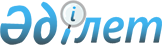 Казталов аудандық мәслихатының кейбір шешімдерінің күші жойылды деп тану туралыБатыс Қазақстан облысы Казталов аудандық мәслихатының 2023 жылғы 2 қарашадағы № 9-3 шешімі. Батыс Қазақстан облысының Әділет департаментінде 2023 жылғы 3 қарашада № 7283-07 болып тіркелді
      Қазақстан Республикасының "Құқықтық актілер туралы" Заңының 27-бабына сәйкес Казталов аудандық мәслихаты ШЕШІМ ҚАБЫЛДАДЫ:
      1. Осы шешімнің қосымшасына сәйкес Казталов аудандық мәслихатының кейбір шешімдерінің күші жойылды деп танылсын.
      2. Осы шешім оның алғашқы ресми жарияланған күнінен кейін күнтізбелік он күн өткен соң қолданысқа енгізіледі. Казталов аудандық мәслихатының күші жойылған кейбір шешімдерінің тізбесі:
      1. "Казталов ауданының әлеуметтік көмек көрсету, оның мөлшерлерін белгілеу және мұқтаж азаматтардың жекелеген санаттарының тізбесін айқындау қағидаларын бекіту туралы" Казталов аудандық мәслихатының 2020 жылғы 24 желтоқсандағы № 58-17 (Нормативтік құқықтық актілерді мемлекеттік тіркеу тізілімінде № 6768 болып тіркелген) шешімі;
      2. "Казталов аудандық мәслихатының 2020 жылғы 24 желтоқсандағы № 58-17 "Казталов ауданының әлеуметтік көмек көрсету, оның мөлшерлерін белгілеу және мұқтаж азаматтардың жекеленген санаттарының тізбесін айқындау қағидаларын бекіту туралы" шешіміне өзгеріс енгізу туралы" Казталов аудандық мәслихатының 2022 жылғы 28 сәуірдегі № 17-4 (Нормативтік құқықтық актілерді мемлекеттік тіркеу тізілімінде № 27907 болып тіркелген) шешімі;
      3. "Батыс Қазақстан облысы Казталов аудандық мәслихатының 2020 жылғы 24 желтоқсандағы № 58-17 "Казталов ауданының әлеуметтік көмек көрсету, оның мөлшерлерін белгілеу және мұқтаж азаматтардың жекеленген санаттарының тізбесін айқындау қағидаларын бекіту туралы" шешіміне өзгерістер енгізу туралы" Казталов аудандық мәслихатының 2022 жылғы 21 желтоқсандағы № 26-3 (Нормативтік құқықтық актілерді мемлекеттік тіркеу тізілімінде № 31312 болып тіркелген) шешімі.
					© 2012. Қазақстан Республикасы Әділет министрлігінің «Қазақстан Республикасының Заңнама және құқықтық ақпарат институты» ШЖҚ РМК
				
      Мәслихат төрағасы

С. Мулдашев
2023 жылғы 2 қарашадағы
№ 9-3
шешіміне қосымша